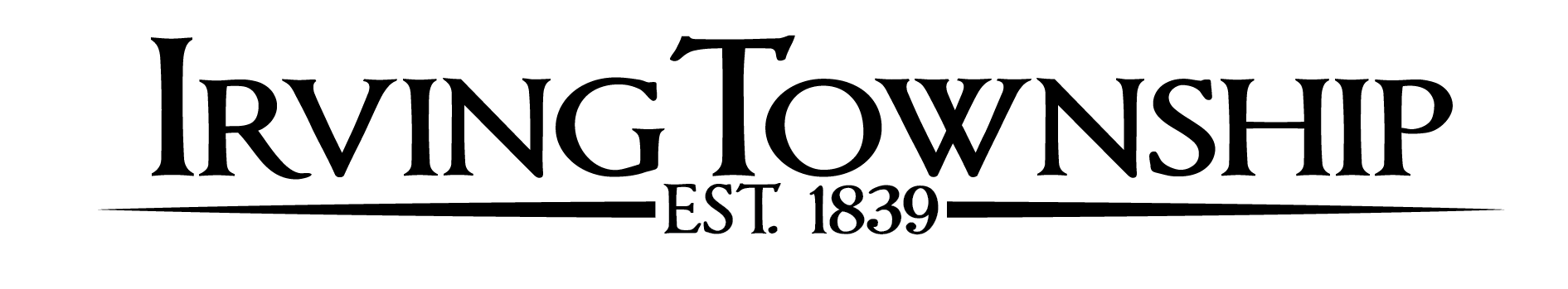 BOARD MEETING AGENDA – July 16, 2024Call Meeting to orderPledge of allegianceRoll CallApproval of agendaClerk’s minutes – June 18, 2024Public Input (3 minute limit)Unfinished BusinessNew Business		TTES fire paymentReports: Fire Reports/Commissioners/Cemetery Sexton/AssessorsTreasurer’s reportPay billsPublic Input (3 minute limit)Board Members CommentsUpcoming Dates:   	August 6, 2024 – Primary election polls open 7am-8pm	August 20, 2024 – Township Board Meeting 6:30pmGUIDELINES TO PUBLIC COMMENTPublic comment is welcome and appreciated. Please follow these simple guidelines to ensure all have an opportunity to be heard. All comments and questions will be made through the supervisor. All comments will be made in a courteous and civil manner, profanity and personal attacks will not be tolerated. Please limit the length of your comments to 3 minutes.  If you are a member of a group, please appoint a spokesman on behalf of a group (those speaking on behalf of a group may be provided additional time). Please state your name before offering comment.